BACCALAURÉAT PROFESSIONNEL TECHNICIEN DU FROID ET DU CONDITIONNEMENT DE L’AIRSession : 2023DOSSIER SUJET-RÉPONSESCe dossier comprend 9 pages numérotées de DSR 1/9 à DSR 9/9.SEUL LE DOSSIER SUJET-RÉPONSES EST À RENDRE AGRAFÉ DANS UNE COPIE ANONYMÉE MODÈLE E.N.« L’usage de la calculatrice avec mode examen actif est autorisé, l’usage de la calculatrice sans mémoire, « type collège » est autorisé. »Tous les calculs doivent être détaillés.L’unité des résultats sera précisée.Chaque question est indépendante.PARTIE  1 :  MODE  OPÉRATOIRE  ET  MISE  À  JOUR  DES  DOCUMENTSOBLIGATOIRES	Contexte :Vous êtes chargé de préparer le changement de fluide frigorigène du R404A au R448A. Le test d’acidité de l’huile effectué (résultat positif), vous décidez de changer d’huile et de refaire totalement la tuyauterie d’aspiration et la ligne liquide « cuivre + changement des éléments à braser ». À la fin du chantier, vous êtes chargé d’effectuer une mise à jour des différents documents concernant la chambre froide.Documentation mis à disposition :-	Documentation du dossier ressources (DRess pages 1/18 à 10/18).Établir le mode opératoire pour le changement de fluide.Lister le matériel spécifique et l’outillage nécessaire pour faire la récupération de fluide.À l’aide du document (DRess page 10/18), remplir l’étiquette de marquage de la chambre froide, l’étiquette « équipement étanche » et la fiche d’intervention (Cerfa 15497).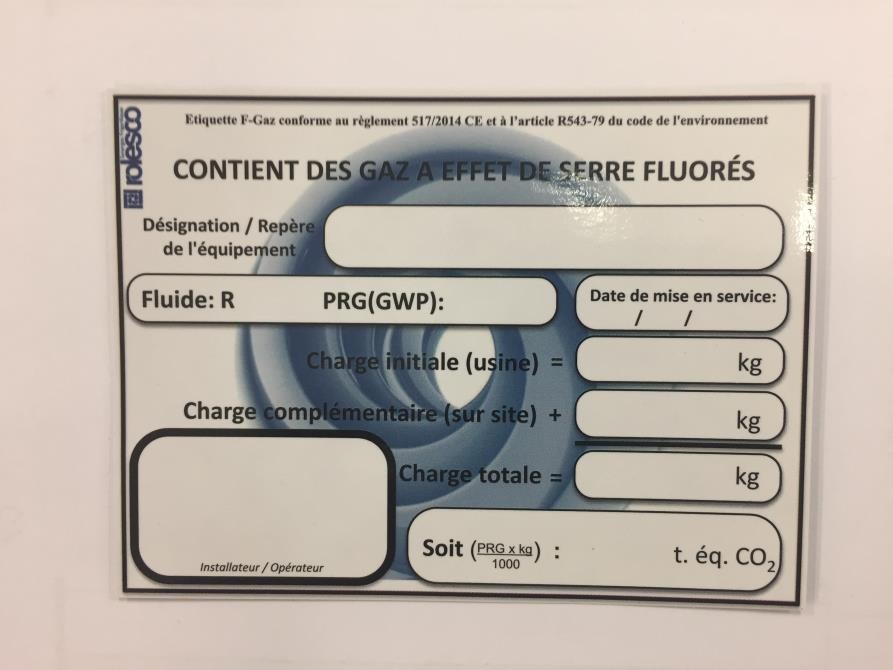 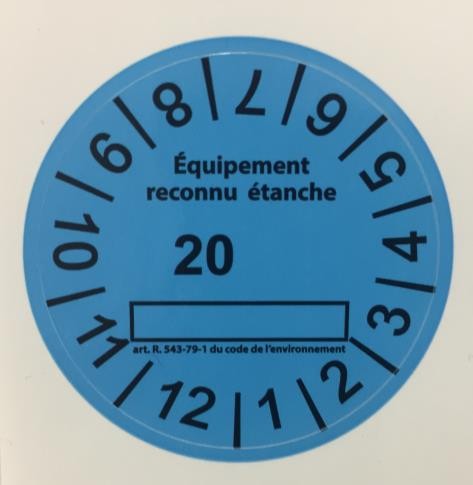 Remplir la fiche d’intervention (Cerfa 15497).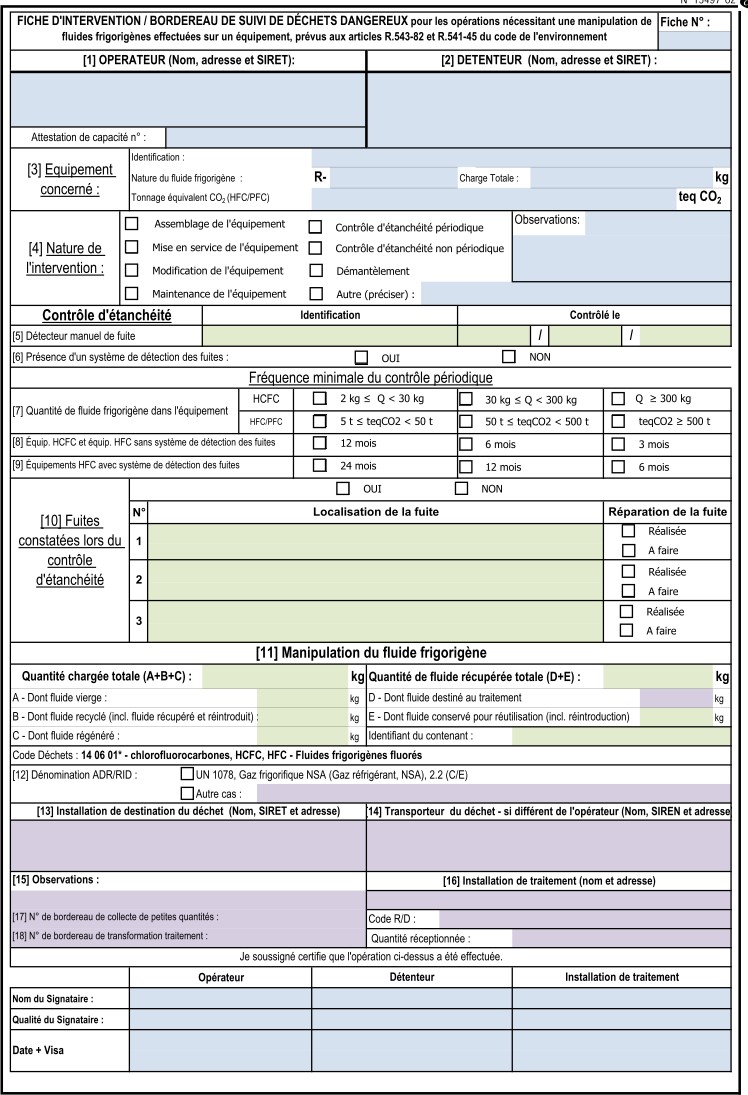 PARTIE 2 : DEVIS MATÉRIAUX ET DEVIS POUR LE CLIENT	Contexte :Vous êtes chargé de préparer le changement de fluide frigorigène du R404A au R448A. Vous décidez de changer d’huile et de refaire totalement la tuyauterie d’aspiration et la ligne liquide« cuivre + changement des éléments à braser ».Documents mis à disposition :Documentation du dossier ressources (DRess pages 10/18 à 18/18).Remplir la feuille devis des matériaux :Finir de remplir le devis client.Votre entreprise facture :28 euros le Kg de fluide R448A42 euros le litre d’huile esterPARTIE 1 : Mode opératoire et mise à jour des documents obligatoiresPARTIE 2 : Devis matériaux et devis pour le clientÉtapeDescription1Tirage au vide du manifold et pose sur les vannes de service de l’installationVérification du bon fonctionnement au R448A (sous-refroidissement, surchauffe et mesures électriques)Test d’étanchéité à l’azoteArrêt de l’installation et récupération du fluide R404AEnlèvement de l’azote + tirage au vide de l’installationChangement des tuyauteries et changement des éléments de la ligne liquide (brasage)Charge en fluide R448A 2,5 KgMise sous tension et démarrage de l’installation au fluide R448ADépose du manifold et arrêt de l’installationRédaction de la fiche d’intervention (Cerfa 15497)Mise sous tension (démarrage de l’installation) + contrôle des paramètres de fonctionnement au fluide R404AContrôle au détecteur de fuite électronique (pas de fuite)Changement d’huile ester 0,7 lMatériel spécifiqueOutillage + EPIDésignationRéférenceCode articlePrixunitaire HTNombreMontant total HTTotal HT :Total HT :Total HT :Total HT :Total HT :Total après la remise de votre distributeur de 30 % :Total après la remise de votre distributeur de 30 % :Total après la remise de votre distributeur de 30 % :Total après la remise de votre distributeur de 30 % :Total après la remise de votre distributeur de 30 % :Montant HTDevis des matériaux (estimé par votre distributeur à) :300 eurosHuile frigorifique (ester) - Quantité :Charge en fluide R448A - Quantité :Forfait déplacementMain d’œuvre du frigoriste - Temps :Total :Total TTC (Montant TVA 20 %) :